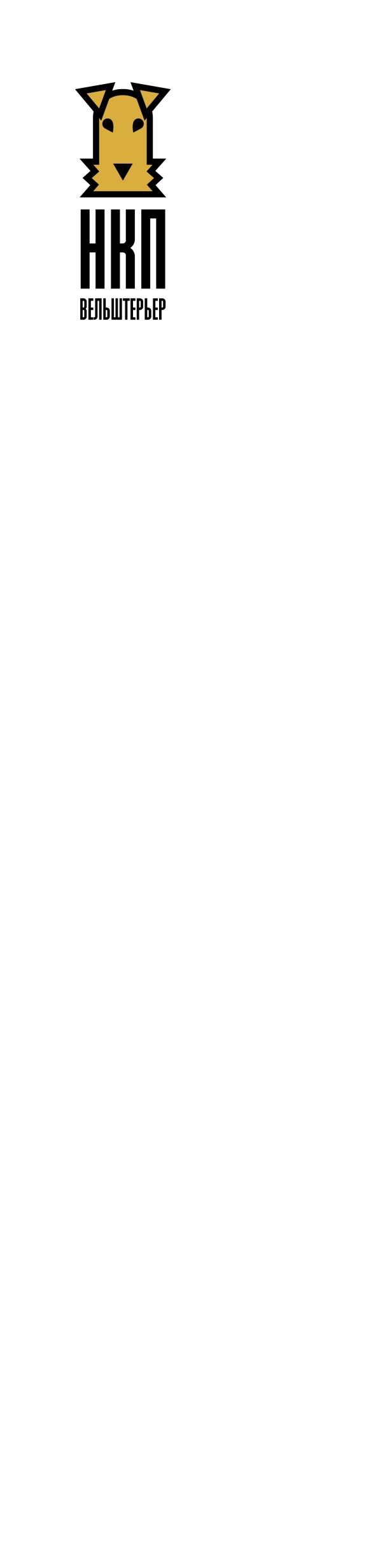 РЕЗУЛЬТАТЫ МОНОПОРОДНЫХ ВЫСТАВОК И ВЫСТАВОК РАНГА SPECIALITY 2022 г.ДатаВыставкаРезультатКличкаВладелец29.01.2022CACIB FCI «Памяти Л.П.Сабанеева 2022»+ SpecialtyСудья -Бранислав Раич (Словения)ЛПП, ЛК, КЧКЛС, КЧКЛЮ, ЮКЧКЮКЧКСиверский ЯнтаринСиверский Дочь Чародейки для Аурум АнимаСиверский СелмаЧигиВасильева Н.М.Шарыгина О.А.Васильева Н.М.Козырев И.И.30.01.2022CACIB FCI «Кубок  РФОС 2022» + SpecialtyСудья -Роберт Канас (Словакия)ЛК, КЧКЛС, КЧКЮКЧК, ЛЮ, ЛПП, ЮКЧКСиверский ЯнтаринСиверский Дочь Чародейки для Аурум АнимаСиверский СелмаЧигиВасильева Н.М.Шарыгина О.А.Васильева Н.М.Козырев И.И.15.05.2022Монопородная выставка(ранг ПК года) Судья -Марина Крымская(Россия)ЮПКЮССКЧК, ЛК, ПККЧКССВПКЮПК, ЛЮ, ЛППЮССКЧКССКЧК, ЛС, ПКЧигиСиверский НостромоСиверский ЛидерСиверский МаксимилианЯрдElffin ap GwyddnoСиверский СелмаСиверский СкадиСиверский Мисс ГреттаСиверский КикиМ'ОраСиверский Дочь Чародейки для Аурум АнимаКозырев И.И.Царева А.В.Диунова Л.В.Кондакова И.Б.Савченко М.Г.Синицина М.Васильева Н.М.Васильева Н.М.Пятакова Н.В.Васильева Н.М.Шарыгина О.А.21.05.2022«Евразия. Кубок Президента РКФ 2022» (ЧРКФ)»+ SpecialtyКЧК в каждом классеСудья -Мария Вербицкая (Беларусь)ЮКЧККЧК, ЛКССЮКЧК, ЛЮ, ЛППКЧККЧК, ЛСЧигиСиверский ЯнтаринЗаветная Мечта РамзесСиверский СелмаСиверский Дочь Чародейки для Аурум АнимаБарбиКозырев И.Васильева Н.Зимников М.Васильева Н.Шарыгина О.Протасова Н.22.05.2022«Евразия. Кубок СНГ 2022» (ЧРКФ)» + SpecialtyКЧК в каждом классеСудья – Валентин Федоров (Беларусь)ЮКЧККЧК, ЛКССЮКЧК, ЛЮ, ЛППКЧК, ЛСЧигиСиверский ЯнтаринЗаветная Мечта РамзесСиверский СелмаСиверский Дочь Чародейки для Аурум АнимаКозырев И.Васильева Н.Зимников М.Васильева Н.Шарыгина О.